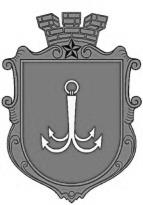                                           ОДЕСЬКА МІСЬКА РАДАПОСТІЙНА КОМІСІЯЗ ПИТАНЬ ТРАНСПОРТУ І ДОРОЖНЬОГО ГОСПОДАРСТВА ________________№_________________на №______________від______________ПРОТОКОЛ № 1023.11.2021 р.							                           12:00	ПРИСУТНІ:Голова комісії:Обухов ПетроЧлени комісії:Ковальчук ОлександраПрисутні:Сидоренко Артем - Директор Департаменту транспорту, зв’язку та організації дорожнього руху Одеської міської ради;Тябус Євген – в.о. директора КП «Одестранспарксервіс»;Асауленко Олексій, Данилюк Сергій, Квасніцька Ольга, Єремиця Олексій, Звягін Олег, Леонідова Лілія, Шеремет Олександр – депутати ОМРПрохоров Олександр, Коган Євген – громадські діячіПОРЯДОК ДЕННИЙПро внесення змін до Міської цільової програми «Безпека дорожнього руху  в місті Одесі» на 2020-2022 роки, затвердженої рішенням Одеської міської ради від 11 грудня 2019 року № 5471-VII.Про внесення змін до рішення Одеської міської ради від 27 серпня 2014 року № 5286-VI «Про затвердження переліку спеціальних земельних ділянок, відведених для організації та провадження діяльності із забезпечення паркування транспортних засобів та території м. Одеси, у новій редакції».Розгляд переліку робіт з капітального ремонту вулично-дорожньої мережі і об'єктів благоустрою комунальної власності та загального користування м. Одеси на 2022-й рік Про внесення змін до рішення Одеської міської ради від 26.04.2017 року №1934-VII «Про затвердження положень про районні  адміністрації Одеської міської ради».Про визначення уповноваженого органу з питань надання дозволів на встановлення тимчасових збірно-розбірних гаражів у масивах багатоквартирної житлової забудови в місті ОдесаПо першому питанню:СЛУХАЛИ:Сидоренко АртемаПро внесення змін до Міської цільової програми «Безпека дорожнього руху в місті Одесі» на 2020-2022 роки, затвердженої рішенням Одеської міської ради від 11 грудня 2019 року № 5471-VII.ВИСТУПИЛИ:Обухов Петро, Ковальчук Олександра, Асауленко Олексій, Квасніцька Ольга, Єремиця Олексій, Звягін Олег, Леонідова ЛіліяСидоренко Артем повідомив про питання, які змінюються у програмі. Пропонується збільшити видатки на нанесення дорожньої розмітки. Перенесення видатків на Миколаївську дорогу. Застосування берлінських подушок та делініаторів. Збільшення видатків на закупівлю техніки для нанесення розмітки.Транспортна модель. Перенести видатки на наступний рік, так як в цьому 2 тендери не привелись. Закупівля ліцензії для користування програмним кодом транспортної моделі.Асауленко Олексій задав питання щодо ціни однієї технічної автівки для нанесення розмітки та щодо видатків на розмітку.Відповідь – 1 автівка коштує 10 млн грн. На розмітку планується витратити 19 млн.Асауленко Олексій задав питання щодо часу нанесення розмітки.Це залежить від погодних умов, від часу прийняття рішення та проведення тендеру.Квасницька Ольга задала питання щодо порушень в тендерах, які саме були помилки.Відповідь – було подано пакет з неповними документами. Відсутність інших учасників.Єремиця Олексій задав питання щодо Адміральського проспекту: освітлення дороги та безпечність доріг.Відповідь – буде враховано вказане зауваження.Ковальчук Олександра задала питання щодо того, скільки реально потрібно коштів для створення суттєво безпечніших умов для всіх учасників дорожнього руху.Відповідь – більше ніж 2,5 мільярди гривень.Ковальчук Олександра виступила з пропозицією збільшувати бюджет власними силами Департаменту транспорту, зокрема, збільшення доходів від паркувальних майданчиків та стоянок.Леонідова Лілія задала питання щодо інклюзивних заходів.Відповідь – передбачені витрати на суму 10 200 000 грн.Коган Євген задав питання щодо нанесення розмітки після проведення дорожніх робіт.Відповідь – зараз обов’язку відновити розмітку у того, хто розкопав немає, тому це робить СМЕП.Звягін Олег вніс пропозицію щодо внесення змін до правил благоустрою, щоб вказану розмітку наносила та юридична особа, яка робила роботу.ВИСНОВКИ ТА РЕКОМЕНДАЦІЇ:Рекомендувати внести в порядок денний XІ сесії Одеській міської ради проєкт рішення «Про внесення змін до Міської цільової програми «Безпека дорожнього руху  в місті Одесі» на 2020-2022 роки, затвердженої рішенням Одеської міської ради від 11 грудня 2019 року № 5471-VII».Голосували:За – 2 (Обухов Петро,  Ковальчук Олександра).Проти – 0Утримались – 0Рішення прийнятоПо другому питанню:СЛУХАЛИ:Тябуса Євгена, Сидоренко АртемаПро внесення змін до рішення Одеської міської ради від 27 серпня 2014 року № 5286-VI «Про затвердження переліку спеціальних земельних ділянок, відведених для організації та провадження діяльності із забезпечення паркування транспортних засобів та території м. Одеси, у новій редакції».ВИСТУПИЛИ:Обухов Петро, Ковальчук Олександра, Асауленко Олексій, Квасніцька Ольга, Єремиця Олексій, Звягін Олег, Леонідова ЛіліяКовальчук Олександра виступила з пропозицією переводити підготовку документів на комісію в формат Exel для зручності аналізу даних та виконання розрахунків.Зазначила, що було проведено велику роботу по аналізу пропонованих змін, прораховані зміна площі, кількості паркомісць та інших кількісних показників. З цього аналізу виникає глобальне питання щодо стратегії розвитку міста Одеси щодо паркувальних майданчиків та стоянок.Відповідь – рухаємось в напрямку створення по всьому місту майданчиків для платного для паркування, які мають оперуватись міськими КП.Ковальчук Олександра задала питання, яка в нас ідея, щодо того, хто має оперувати майданчиками для паркування та стоянок з переліку, який ми сьогодні розглядаємо?Відповідь – КП «Одестранспарксервіс».Ковальчук Олександра задала питання, скільки років потрібно для досягнення цієї мети?Відповідь - 2 роки.Ковальчук Олександра задала питання, яка кількість майданчиків з цього переліку планується залишити в операційному управлінні міських КП після затвердження цього проекту рішення?Відповідь – після внесення переліку планується відвести в оперування КП «Одестранспарксервіс» місця навколо оперного театру, близько 10 майданчиків.Ковальчук Олександра задала питання, коли планується засідання комісії для визначення операторів?Відповідь - комісію буде створено наказом Департаменту транспорту, наступного року. Наказ номер 160 щодо проведення конкурсу.Ковальчук Олександра задала питання, чи були проведені розрахунки, скільки коштів зможе отримати місто, якщо буде оперувати майданчиками для паркування з переліку.Відповідь - вивчали приклад Києва.Обухов Петро повідомив про наявність таких складових для успішного введення цих змін в місті: паркомати чи програма з QR-кодами, паркувальні інспектори та анти-паркувальні стовпчики.Ковальчук Олександра повідомила про можливість заробляти на паркувальних майданчиках та одразу реінвестувати ці кошти на анти-паркувальні стовпчики та інспекторів з паркування.Сидоренко Артем повідомив про наявність в Департаменту листа Антимонопольного комітету, який зобов’язує Департамент провести конкурс. Квасницька Ольга виклала своє бачення паркування в місті Одеси, а саме те що основна мета – це наповнювати бюджет.Відповідь – саме з метою упорядкування простору та цього питання й проводяться ці зміни.Ковальчук Олександра задала питання щодо додавання 51 000 кв.м. до площі стоянок.Відповідь - вказана площа існувала та фактично використовувалась як стоянки й раніше, та гроші за ці стоянки перераховувались в бюджет на підставі договорів, однак ця площа зараз не включена в актуальний перелік.Звягін Олег задав питання щодо кількості паркувальних майданчиків, які зараз сплачують паркувальний збір.Відповідь – 550 договорів наразі укладено з суб’єктами користування місцями для паркування. А КП наразі оперує двома. Однак, прибутку вони не надають так як працюють по тарифу 5 грн/годину.Для цього й пропонується внести зміни для схем, так як без цього неможливо ними якісно оперувати.Ковальчук Олександра задала питання щодо строків розробки схем для узбережжя.Відповідь – наступного року.Квасницька Ольга наголосила що питання стоянок вздовж узбережжя є дуже гострим та потребує термінового вирішення з метою наповнення бюджету міста.Ковальчук Олександра підсумувала щодо важливості питання, що розглядається. Повідомила, що позиція фракції «Слуга народу» - щоб всі паркувальні майданчики та стоянки були в оперуванні КП міста, а гроші від діяльності надходили до бюджету міста. Зазначила, що є сенс передивитись програму, розглянути питання інвестування в обладнання паркувальних площадок та передачу їх саме до оперування міста. Ми не маємо права віддавати вулиці в центрі міста та біля «Новий Ринок» для оперування приватними особами. Крім того, ці вулиці можуть протягом дня обійти паркувальні інспектори, труд яких фінансуються вже зараз саме з бюджету міста.ВИСНОВКИ ТА РЕКОМЕНДАЦІЇ:Рекомендувати внести в порядок денний XІ сесії Одеській міської ради проєкт рішення «Про внесення змін до рішення Одеської міської ради        від 27 серпня 2014 року № 5286-VI «Про затвердження переліку спеціальних земельних ділянок, відведених для організації та провадження діяльності із забезпечення паркування транспортних засобів та території      м. Одеси, у новій редакції».Голосували:За – 2 (Обухов Петро,  Ковальчук Олександра).Проти – 0Утримались – 0Рішення прийнятоПо третьому питанню:СЛУХАЛИ:Обухова ПетраРозгляд переліку робіт з капітального ремонту вулично-дорожньої мережі і об'єктів благоустрою комунальної власності та загального користування м. Одеси на 2022-й рік.ВИСТУПИЛИ:Ковальчук Олександра, Єремиця Олексій, Асауленко Олексій, Данилюк Сергій, Звягін Олег, Прохоров Олександр.ВИСНОВКИ ТА РЕКОМЕНДАЦІЇ:Рекомендувати направити до Управління дорожнього господарства лист з переліком робіт з капітального ремонту вулично-дорожньої мережі і об'єктів благоустрою комунальної власності та загального користування м. Одеси на 2022-й рік.Голосували:За – 2 (Обухов Петро,  Ковальчук Олександра).Проти – 0Утримались – 0Рішення прийнятоПо четвертому питанню:СЛУХАЛИ:Обухова ПетраПро внесення змін до рішення Одеської міської ради від 26.04.2017 року №1934-VII «Про затвердження положень про районні  адміністрації Одеської міської ради».ВИСТУПИЛИ:Обухов Петро, Ковальчук Олександра, Асауленко Олексій, Данилюк Сергій, Єремиця Олексій, Шеремет Олександр.ВИСНОВКИ ТА РЕКОМЕНДАЦІЇ:Рекомендувати внести в порядок денний XІ сесії Одеській міської ради проєкт рішення «Про внесення змін до рішення Одеської міської ради від 26.04.2017 року №1934-VII «Про затвердження положень про районні  адміністрації Одеської міської ради».Голосували:За – 2 (Обухов Петро, Ковальчук Олександра).Проти – 0Утримались – 0Рішення прийнятоПо п’ятому питанню:СЛУХАЛИ:Обухова ПетраПро визначення уповноваженого органу з питань надання дозволів на встановлення та демонтаж тимчасових збірно-розбірних гаражів у масивах багатоквартирної житлової забудови в місті Одеса.ВИСТУПИЛИ:Обухов Петро, Ковальчук Олександра, Асауленко Олексій, Єремиця Олексій, Звягін Олег, Данилюк Сергій, Шеремет ОлександрВИСНОВКИ ТА РЕКОМЕНДАЦІЇ:Рекомендувати внести в порядок денний XІ сесії Одеській міської ради проєкт рішення «Про визначення уповноваженого органу з питань надання дозволів на встановлення  та демонтаж тимчасових збірно-розбірних гаражів у масивах багатоквартирної житлової забудови в місті Одеса.Голосували:За – 2 (Обухов Петро, Ковальчук Олександра).Проти – 0Утримались – 0Рішення прийнятоГолова комісії                                                                     	Петро ОБУХОВСекретар комісії 								Олександра КОВАЛЬЧУКпл. Думська, 1, м. Одеса, 65026, Україна